Czas wiosennych spacerów i zabaw1. Kochane Przedszkolaki! Jak dobrze wiecie jest już wiosna. Mam do Was wielką prośbę: poszukajcie oznak wiosny za oknem i jak najszybciej powiedzcie rodzicom o rezultatach Waszych poszukiwań.  Nie potraficie jeszcze pisać, ale wspaniale rysujecie i dlatego narysujcie wszystkie oznaki wiosny, jakie udało Wam się poszukać. Pamiętajcie o odpowiednim ubiorze – takim, który nie dopuści ani do wychłodzenia, ani do przegrzania organizmu. Marzec serwuje nam kapryśną pogodę, a zwłaszcza chłodne poranki i dużo cieplejsze dni. Najlepiej więc ubierajcie się „na cebulkę”, wtedy zawsze będzie można zdjąć sweterek w razie cieplejszej pogody.2. „Budzimy słońce” zabawa ruchowo-naśladowcza.Rodzice przeczytajcie dzieciom tekst zabawy, a Wy  ruchem przekażcie jego treść.Zbudź się słoneczkogrzej mnie promieniami.Tęsknimy za ciepłemi długimi dniami.Dziecko w siadzie skulnym, podnosi głowę, lekko unosząc ciało do pozycji stojącej, wyciąga w górę ręce i rozchyla na boki.Gdy słoneczko wstałopięknie nas witało .Iskrzyło promieniamibawiło się z nami.Dziecko siedzi w rozkroku porusza, nadgarstkami,  palcami rąk, kłania się i serdecznie uśmiecha.Cieszymy się wiosną,Radośnie tańczymy, Podziwiamy kwiaty, Wesoło się bawimy.Dziecko tańczy w miejscu, naśladuje wąchanie kwiatów i kichanie.3. Razem z rodzicami odczytajcie nazwy wiosennych kwiatów. Spróbujcie podzielić na sylaby, policzcie ilość sylab w każdym wyrazie. Który kwiat ma najwięcej sylab? 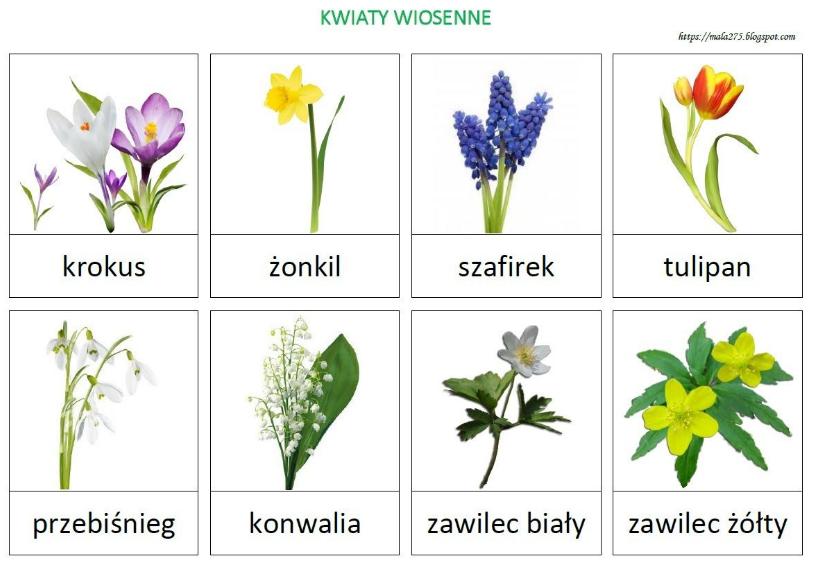 